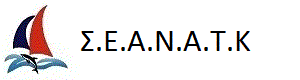 ΜΕΘΑΝΑ 2017 

14-15/10/2017 PROVISIONAL GENERAL RESULTS  Class : CLUB1 PosSail nr.ClassYachtClubType12Points1GRE1880CLUB-1APIDALOS NAFS-TATOI CLUBNOEIMX-403142GRE49606CLUB-1BLUE LINESEANATKSUNSHINE 36 ST.EX2353GRE1353CLUB-1AFROESSANAOBSUN FAST 32004264GRE1609CLUB-1HOY HOYSEANATKNORTH WIND 4351675GRE1338CLUB-1ALEXANDROSYCGOCEANIS 4735496GRE1301CLUB-1ANEMOSNOEFDUFOUR 36 Classic65117GRE3000CLUB-1ANEMOESSASEANATKBAVARIA 36 CRUISE77148GRE1519CLUB-1NYSTERISEANATKOCEANIS 38198179GRE143CLUB-1NINO IIISEANATKMAXI 108891710GRE1122CLUB-1KATERINASEANATKAPOLLO 1210102011GRE3141CLUB-1FISKARDOIOPOCEANIS 42312
DNC12
DNC24(c) Cyber Altura Crucero - Version ORC 13.0F2YQ-XZ9JDate : 15/10/2017 21:25:34 